Publicado en  el 06/02/2017 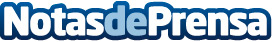 Catalunya registra un aumento de un 3,5% en su economíaDatos de contacto:Nota de prensa publicada en: https://www.notasdeprensa.es/catalunya-registra-un-aumento-de-un-35-en-su Categorias: Finanzas Cataluña http://www.notasdeprensa.es